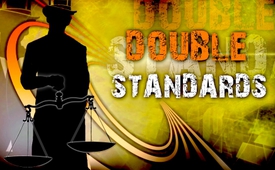 Double Standards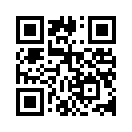 In the name of democracy a camouflaged dictatorship through plutocrats has been pushed for too long! Humanity has to unite themselves under new fundamental rules and resolve on the dismissal of all democratically disguised dictators.  And this is what the fundamental rules of the new world might sound like: Even the voice of the weakest will be heard once more and expanded upon. The capital will serve the people again, not the people the capital! Politics will be dominated once more by true shepherds of the people and not by ruthless economic leaders.If someone knocked on your door and said: “Hey, here is money that I printed myself, give me your car and your house for it!” you would take him to the next police station. Yet this is exactly what you allow several private banks to do on a large scale, because you don’t deprive them of the ability to create money out of nothing and to earn speculative gains amounting in the trillions and while still passing their losses onto you!If someone knocked on your door and demanded 1000 Euros from you just because he lost in gambling and needs more money you would chase him away with pitchforks! However, in the same way you tolerate cheeky bank speculators and stock exchange speculators making money at your expense by shifting all their losses amounting to billions on you through interest and compound interest! If someone came up to your door and demanded 100 Euros so that he wouldn’t have to work and could take drugs instead, you would immediately chase him away. Yet without any resistance you let social services do the same by taking away hundreds of Euros from you every year.If someone entered your door with a toxic mixture to poison your mother, grandmother, or anyone who was in your house, you would put up the highest level of resistance. Yet without any resistance you accept your relatives losing their lives due to toxic pharmaceutical mixtures. Every year 10 thousands die from this evil.If someone tried to drown your husband, parents, or children in a bath tub filled with alcohol you would call on the criminal police! Yet without any resistance you accept the legalization of cannabis and the unlimited trade in alcohol, which brings about death to your loved ones! 2.41/4.11/4.47If someone pressed a radiating weapon to your chest, which would rob you of sleep for years, inflict cancer on you, and bring you slowly to death, you would defend yourself by all means. Yet without any resistance you let yourself be bombarded with thousands of radiating cellular towers! If someone robs a bank, no matter where, the whole world cries out: “That was our money!” Yet when the banks themselves deprive the entire world’s population of their money, the same let it happen without resisting. Your savings were more than halved in the last 12 years alone! And in a short time you will surely lose almost everything! If someone walked up to you and said: “Either you believe, act, and speak according to my will alone, or I’ll have you be thrown into prison”, you would chase him away with disgrace and shame! Yet without any resistance you allow school authorities, departments of education, and mainstream media do the same to you! Parents who don’t send their children to sexual education are punished with fines or prison! Parents who do not send their children to school are punished with prison or fines! Whoever wants to teach children a view which is different from the official one on who is to blame for the wars, is threatened with fines of up to half a million Euros!If someone knocked on your door and said: “Bring out your son for I started a fight and now my life is threatened. Let your son deal with it instead!” You would chase him away with shame and disgrace! Yet in the same way you allow corrupt politicians to do this again and again, when they start fights and afterwards send your sons to the warfronts on their behalf! And there is much more! How blind are we indeed? How long will it take for us to understand the game that is being played here?! How long until natural civil courage takes over once again so that we put an end to all these serious criminals and realize again that we, the people, are the sovereign?! No one on the whole earth has a right to accumulate wealth which he hasn’t honestly worked for! Speculation from its very core is a crime! For each speculative gain is based on the fellow men’s losses! The pharma industry causes more sickness and death than it imparts health and life! It thrives on our sickness, therefore it urgently needs be replaced with a selfless system of  healing! As long as lush money can be made from sickness the so-called health industry is a camouflaged gravedigger. Cellular radiation is more deadly than smoking! In 2007, the WHO rated mobile radiation among the things possibly carcinogenic! We are all exposed to this deadly radiation without any protection, every fifth man and every third woman dies from cancer! Who takes account for this genocide, the extermination of peoples?Our educational systems have to serve us again – not the other way around! Us parents determine what our children should not be taught and do not let ourselves be forced into anything! Ideological educational obligation has to be prohibited! All banks, that have plunged the whole world into debts, have to give back their usurped resources, which they obtained by fraud! One has to take all money, all notes of credit out of the hands of these speculators and imprison them for their extremely serious crimes! They have plundered the entire world’s population by fraud and now they even want to completely enslave it by their recovery claims! Yet the world does not owe them anything! They are nothing else than high profile bank robbers. The gig is up as soon as these bank robbers have to give back their usurped resources, bank houses, estates, and so on! The time has come for a fundamental change of leadership. In the name of democracy a camouflaged dictatorship through plutocrats has been pushed for too long! Humanity has to unite themselves under new fundamental rules and resolve on the dismissal of all democratically disguised dictators.  And this is what the fundamental rules of the new world might sound like: Even the voice of the weakest will be heard once more and expanded upon. The capital will serve the people again, not the people the capital! Politics will be dominated once more by true shepherds of the people and not by ruthless economic leaders. The pharmaceutical industry is going to serve the well-being of the sick again - not the sick the well-being of the pharmaceutical industry. There must be an end to the constant terror through the media, an end to their unbearable war propaganda, an end to any one-sided state propaganda at the expense of their citizens. The EU-dictators have to quit their chairs for they were not elected according to true democratic principles by their peoples! Rather they gained their powerful positions through fraud and now force countless laws on the betrayed peoples even though they never received a mandate for such acts. All of them are people who lifted up themselves and sneaked into high positions without any authorization! Moreover they have long proven that they damage the nations, exploit them endlessly, and bring them under their ever increasing tyranny. They are bad rulers! Therefore their laws must be vigorously rejected and their unlawful acting has to be brought to an end through referendums. The new world will once again serve the peoples and not some servants of the people who have shamelessly  made themselves to become despots!from is.Sources:---This may interest you as well:---Kla.TV – The other news ... free – independent – uncensored ...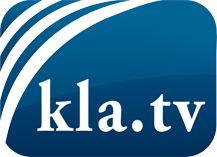 what the media should not keep silent about ...Little heard – by the people, for the people! ...regular News at www.kla.tv/enStay tuned – it’s worth it!Free subscription to our e-mail newsletter here: www.kla.tv/abo-enSecurity advice:Unfortunately countervoices are being censored and suppressed more and more. As long as we don't report according to the ideology and interests of the corporate media, we are constantly at risk, that pretexts will be found to shut down or harm Kla.TV.So join an internet-independent network today! Click here: www.kla.tv/vernetzung&lang=enLicence:    Creative Commons License with Attribution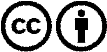 Spreading and reproducing is endorsed if Kla.TV if reference is made to source. No content may be presented out of context.
The use by state-funded institutions is prohibited without written permission from Kla.TV. Infraction will be legally prosecuted.